Nom: ................................................................................................ Data: ..............................................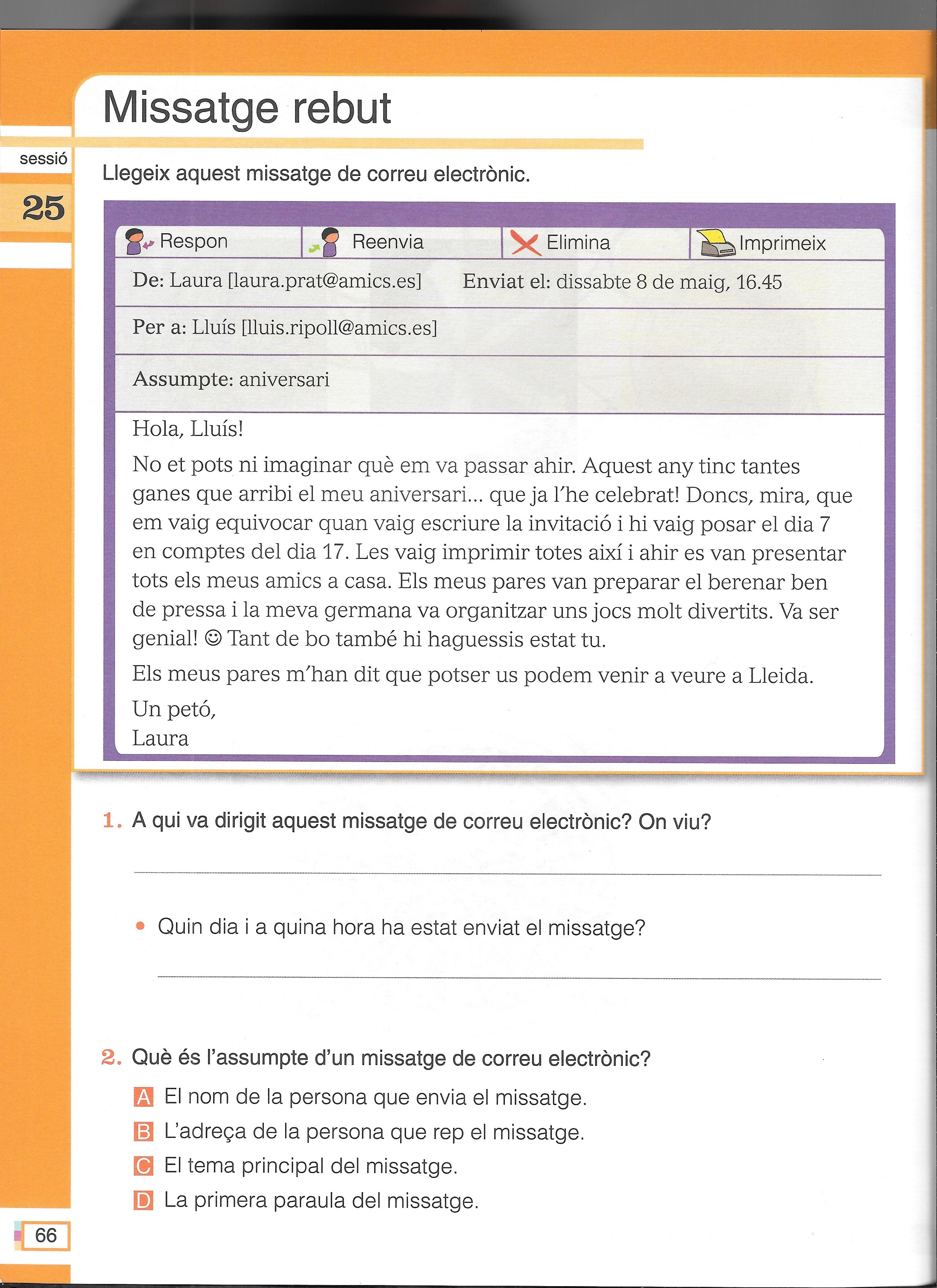 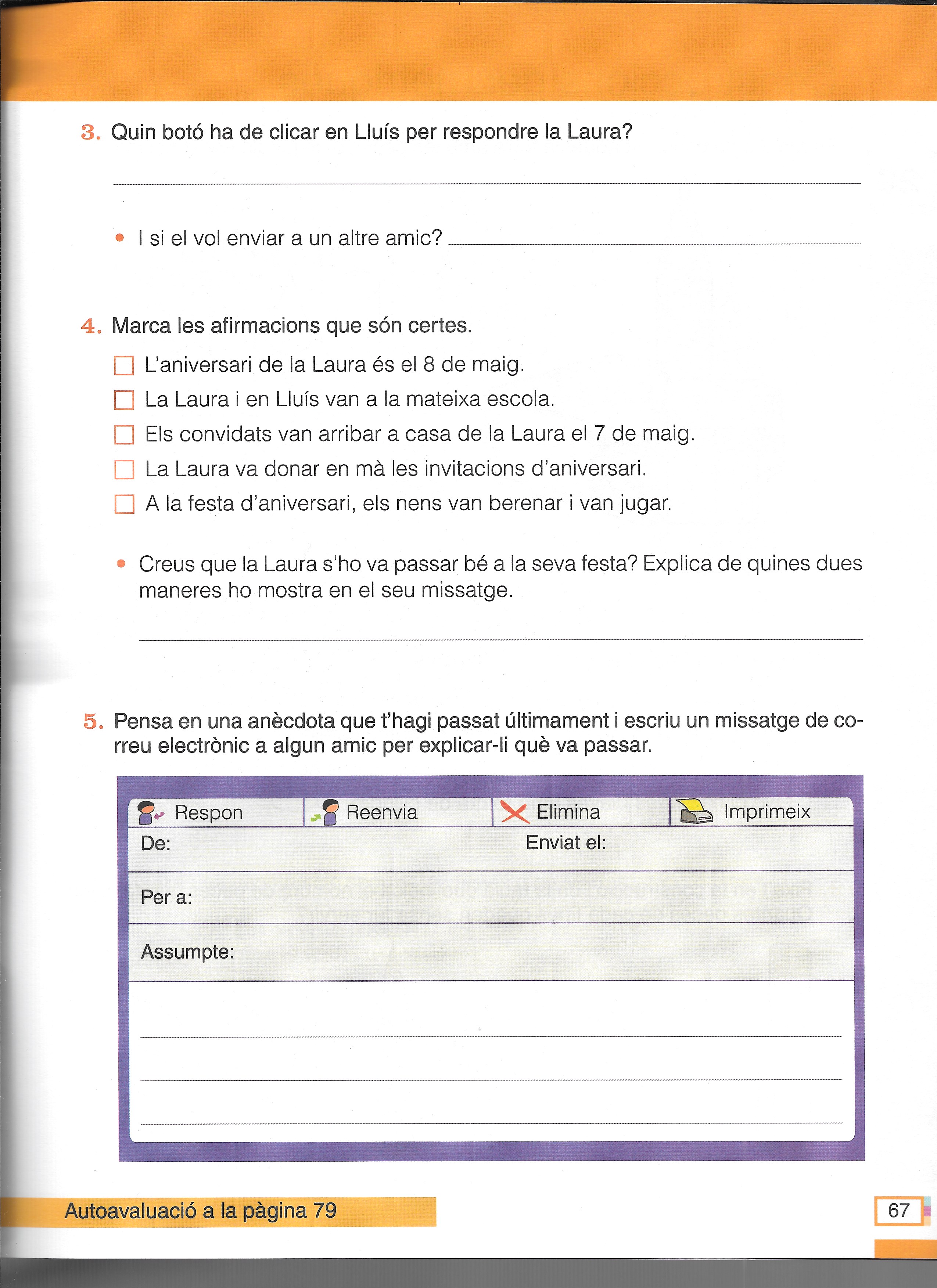 